6.r- zadatakPročitati lekciju Primjena sile,rada i energije ( Alfin udžbenik str. 62. – 65.) te razmisliti o pročitanom. Sva eventualna pitanja/nejasnoće vezane za nastavnu jedinicu zapisati u bilježnicu te ih postaviti nastavniku kad se vidimo.Također u bilježnicu zapisati sljedeće: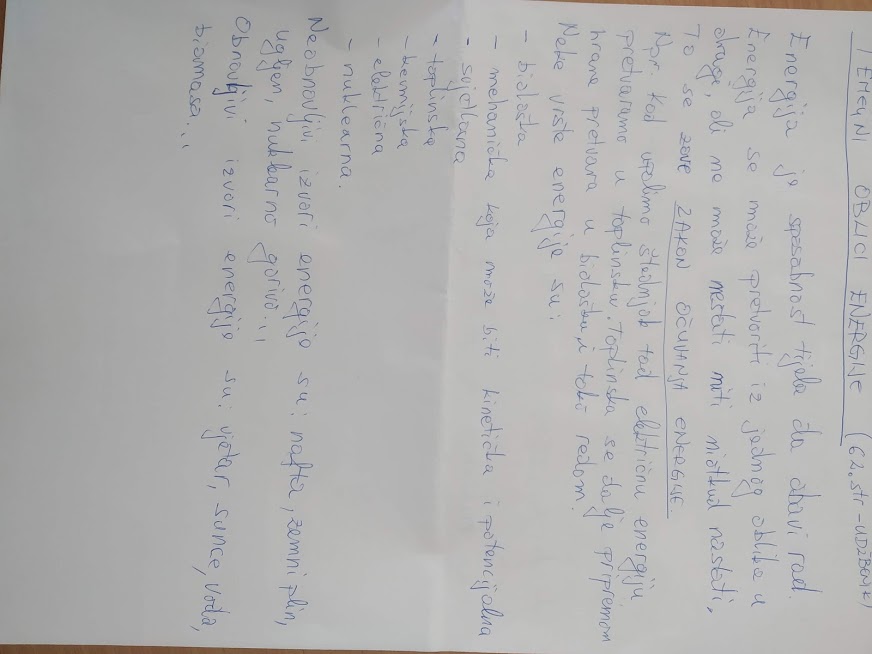 